.To dance in contra lines, start with lines facing each other, offset so dancers will pass between each other during the Wiggle Walks.FOUR WIGGLE WALKS FORWARDTWO KICK-BALL-TOUCHESCROSS, UNWIND ½, SHUFFLE LEFTTWO KICK-BALL-TOUCHESCROSS, UNWIND ½, SHUFFLE LEFTHIP ROLLS & BUMPSHIP ROLLS WITH TURNSREPEATSassy Stuff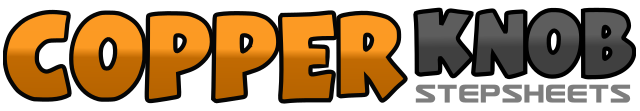 .......Count:32Wall:2Level:Improver.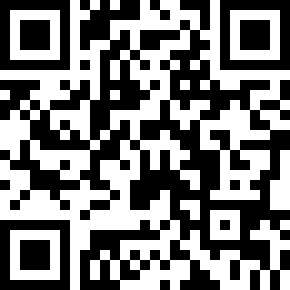 Choreographer:Sharon Ross (USA) & Dan Ross (USA)Sharon Ross (USA) & Dan Ross (USA)Sharon Ross (USA) & Dan Ross (USA)Sharon Ross (USA) & Dan Ross (USA)Sharon Ross (USA) & Dan Ross (USA).Music:No News - LonestarNo News - LonestarNo News - LonestarNo News - LonestarNo News - Lonestar........1&2Step forward & right on right and bump hips right, left, right3&4Step forward & left on left and bump hips left, right, left5&6Step forward & right on right and bump hips right, left, right7&8Step forward & left on left and bump hips left, right, left9&10Kick right, quickly step on right then touch left toe left11&12Kick left, quickly step on left then touch right toe right13Cross right behind left14Unwind ½ right15&16Shuffle left on left, right, left17&18Kick right, quickly step on right then touch left toe left19&20Kick left, quickly step on left then touch right toe right21Cross right behind left22Unwind ½ right23&24Shuffle left on left, right, left25Step right on right rolling hips to the left26Bump hips left27Change weight to left rolling hips to the right28Bump hips right29Step forward on right while pushing hips left&Turn ¼ left rolling hips to the left30Change weight to left and roll hips to the left31Step forward on right pushing hips left&Turn ¼ left rolling hips to the left32Change weight to left and roll hips to the left